Παθητικές Μετοχές ΠαρακειμένουΣυμπλήρωσε με τα γράμματα που λείπουν κάθε φορά.  Μην παραλείψετε να διαβάσετε τις συμβουλές του σκύλου.  Μετά υπογράμμισε τις μετοχές παθητικού παρακειμένουκαι συμπλήρωσε τον πίνακα.Ο κόσμος ήταν συγκεντρ....μένος στην πλατεία του χωριού. Ακόμα και από τα πιο απομακρ……μένα σπίτια του χωριού είχαν έρθει ντυμένοι με τα καλά τους οι χωρικοί. Τα πρόσωπα φαίνονταν πρό- σχαρα, σχεδόν ευτυχ....μένα. Τα βλέμματα όλα ήταν στρα....μένα στο Δημαρχείο. Σε λίγο, στο άνοιγμα της πόρτας φάνηκε το τιμώμενο πρόσωπο, ένας φημ....μένος επιστήμονας, προσκεκλ….- μένος των αρχών του χωριού.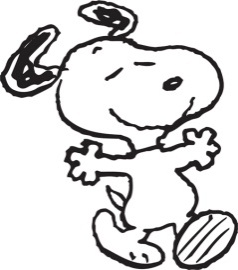 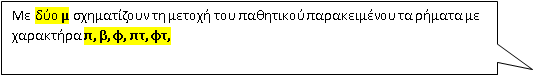 ΜετοχήΡήμα από το οποίο προέρχεταισυγκεντρωμένοςσυγκεντρώνομαι